Appendix A 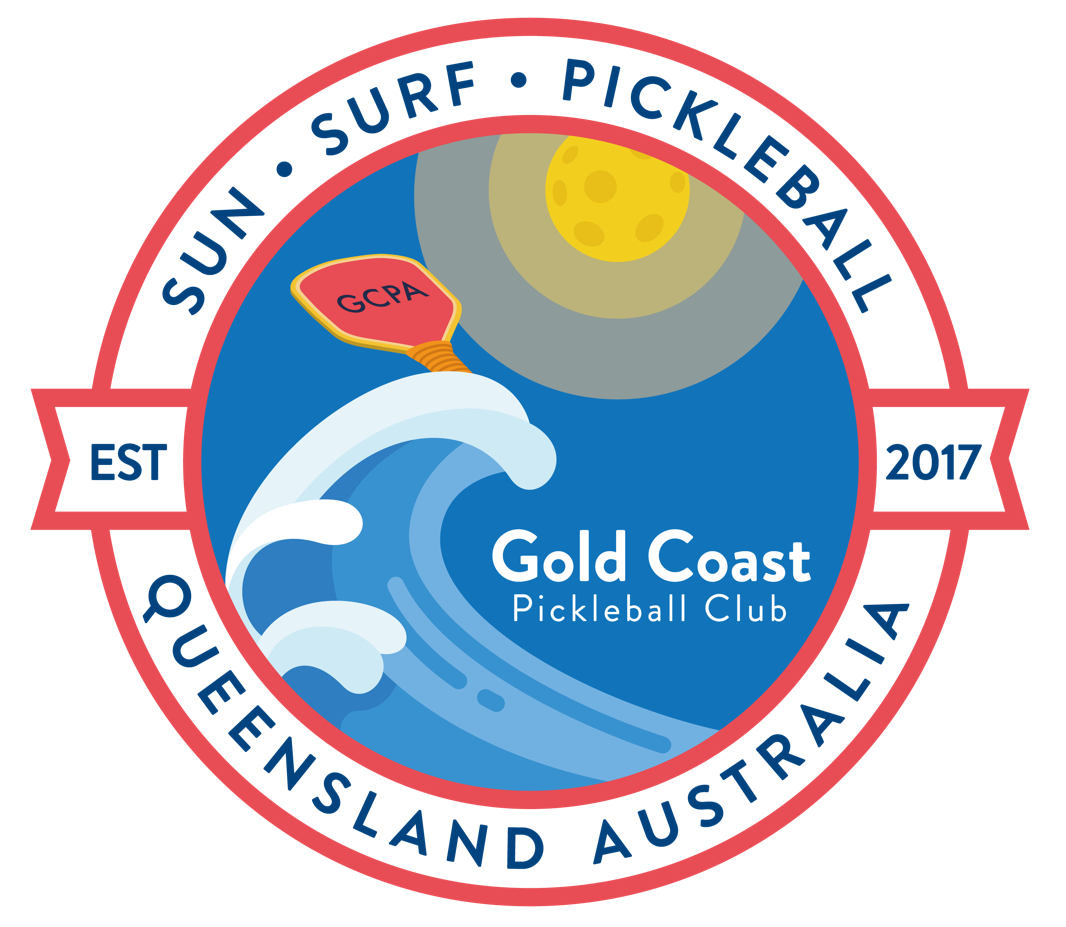 By-law 001 – GCPA Members Code of Conduct	Membership of GCPA is a privilege and this entails certain responsibilities and expectations.GCPA‘s goal is to provide an environment where everyone is treated with dignity and respect. Thisdocument outlines expected behaviour standards and provides a broad framework of conduct thatmembers have an obligation to uphold.ObjectiveThe objective of this document is to ensure an environment for Members, guests and visitors, whileplaying at events organised by GCPA, is free from discrimination, harassment, and abuse.ConductGCPA seeks to operate in an open, friendly environment, where people show respect for each otherand their personal property. Members must understand that breach of this Code of Conduct by amember may result in disciplinary proceedings being brought against that member.Members are expected to:• show respect and courtesy to all Members, guests, and visitors• behave in a non-discriminatory manner• be mindful of their actions in relation to the safety of others• abide by GCPA’s Constitution and Policies• comply with the reasonable directives of the Committee Members• act responsibly at all times and accept responsibility for their actionsBehaviourGCPA will not tolerate:• offensive language, rudeness, or other inappropriate displays of temper• any form of abuse, discrimination, harassment, ridicule, or threatening behaviour• wilful destruction of property• excessive consumption of alcohol• the use of, or encouragement of, illegal drugs at the ClubMembers will:• act in a sportsman like manner and operate within the spirit and Rules of Pickleball• accept the decisions of the Committee• not display rudeness, harassment, or any other improper conduct towards officials or othercompetitors• treat all individuals with respect and courtesy and have proper regard for the dignity, rightsand worth of others• respect people’s privacy and be ethical, fair, and honest in all dealings with other people• comply with all applicable lawSocial MediaSocial media provides different platforms to celebrate team or individual Pickleball successes, as wellas promoting GCPA to potential new members. Negative comments and images, bullying, criticism and sexist remarks can be harmful to a person’s wellbeing and reputation, as well as a to the sport or club’s image.Members will:• not use social media that negatively impacts other Members, competitors, volunteers, visitors orGCPA itselfChild ProtectionThe safety and welfare of junior members of the Club and any other child present is paramount.Child protection laws must be complied with. Members must demonstrate a high degree of individual responsibility and set a high standard when dealing with anyone under the age of 18.Club Integrity and PrivacyMembers will maintain the integrity and security of GCPA’s confidential information and documents.Team Reach ProtocolTeamReach is the facility used by GCPA for members to get updates on play sessions. It is essential that members become familiarised with TeamReach procedure and protocol.Members will comply with TeamReach procedure and protocol.Member ComplianceThis document should be read in conjunction with GCPA’S Constitution and Policies. Breaches of therequirement of these documents may result in disciplinary action and could lead to a member’sremoval from the Club’s Register of Members.Any complaints in respect of unacceptable behaviour by members or guests shall be made to thePresident of the Club or to any Committee member. Complaints must be in writing and will only be accepted from those directly involved. Hearsay will not be entertained.